Številka: 013-14/2016Datum:   18.4.2016Z A P I S N I K18. redne seje Sveta Krajevne skupnosti Korte, ki je bila 14.4. 2016 ob 19 uri v pisarni KS Korte zadružnega doma Korte.Prisotni člani: Edi Grbec, Valter Jugovac, Nataša Čerin, Marino Kleva, Edvart Kleva, Marko Maracin, Matej Korenika, Rozana Prešern, Katica Gužič in Jelena Dudine – strokovni sodelavec VI (tajnk KS). Sejo je vodil predsednik Sveta g. Edi Grbec. Predsednik je ugotovil da je Svet Krajevne skupnosti sklepčen, saj je bilo prisotnih vseh devet (9) članov. Predsednik je odprl razpravo o dnevnem redu. Glede na to, da ni bilo razpravljavcev, je predsednik dal na glasovanje predlog dnevnega reda.Člani Sveta so se s predlaganim strinjali in soglasno sprejeli sledeči:D N E V N I     R E D :Pregled in potrditev zapisnika 16. Redne seje z dne 24.2.2016 in 17. redne seje z dne 6.4.2016;Vloge;Razno.K točki 1      Pregled in potrditev zapisnika 16. Redne seje z dne 24.2.2016 in 17. redne seje z dne 6.4.2016;Predsednik je odprl razpravo o zapisniku 16. redne seje in 17. redne seje. Ker ni bilo razpravljavcev, je predsednik dal na glasovanje potrditev zapisnika 16. redne seje z dne 24.2.2015 in 17. redne seje z dne 6.4.2016.Zapisnika sta  bila soglasno potrjena.K točki 2	Vloge;Prošnja župnika Matjaža KravosDne 11.4.2016 je prispela prošnja župnika Matjaža Kravos, glede ureditve vrat cerkvice na pokopališču.Člani Sveta so prošnjo obravnavali in sprejeli sledeči:					     S K L E P 						1.Pošlje se dopis župniku Matjažu Kravos, da se pozanima če je Koprska škofija zainteresirana za prenosa lastništva cerkvice na pokopališču.						2.Komunali Izola d.o.o. se kot upravljavcu pokopališča pošlje dopis, da vrata cerkvice pobarva.Vsi člani so se s sklepom strinjali.Prošnja Leopold ŠulerDne 30.3.2016 je prispela prošnja s strani g. Leopolda Šulerja glede predloga za prepoved lova v Vinogradih v bližini naselja Livade in prepovedi lova ob Parencani.Člani Sveta so prošnjo na seji obravnavali in sprejeli sledeč:S K L E PG. Leopoldu Šulerju se pošlje dopis, da zadeva ni v pristojnosti KS Korte in da se z prošnjo obrnejo na Lovsko družino.Vsi člani Sveta KS Korte so se strinjali.Prošnja ga Katja MarciušDne 14.3.2016 je prispela prošnja ga. Katje Marciuš glede dostave gramoza in njegovo raztegnitev  za lokalno cesto, ki pelje od odcepa z glavne ceste do njihove hiše na naslovu Malija 19.Člani Sveta so prošnjo na seji obravnavali in sprejeli sledeč:				S K L E P JP Komunali Izola, d.o.o., se naroči tampon peska ( gramoza) in njegovo razgrnitev na omenjenem območju kot je opisano na vlogi. Prilagamo kopijo vloge.Vsi člani Sveta KS Korte so se strinjali.Prošnja g. Klavdij KotrleDne 7.3.2016 je prispela prošnja g. Kotrle glede dostave 5m3 tampona na njegovem privat parkirišču.Člani Sveta so prošnjo na seji obravnavali in sprejeli sledeč:				S K L E PČlani sveta se z zadevo strinjajo, vendar stroške tampona in njegovo razgrnitev mora kriti JP Komunala Izola d.o.o. Vsi člani Sveta KS Korte so se strinjali.Prošnja Matelič LauraDne  29.2.2016 je prispela prošnja ga. Matelič Laure glede ureditve ceste od hiše Vodopivec, Malija 71, do glavne ceste pod hrib Nožed.Člani Sveta so prošnjo na seji obravnavali in sprejeli sledeč:				S K L E PPošlje se dopis ga. Lauri Matelič, da žal prošnji za  ureditev ceste  od hiše Vodopivec, Malija 71, do glavne ceste pod hrib Nožed ne morejo ugoditi.Vsi člani Sveta KS Korte so se strinjali.K točki 3	Razno;Predlog PGD KortePredsednik predstavi nov predlog PGD Korte glede ureditve garaže za gasilske avtomobile.Člani sveta se s predlogom strinjajo in sprejmejo sledeč:				S K L E P PGD Korte naj na javni obravnavi, katera se bo odvijala na temo sprememb UN Korte predlagajo NOV idejni projekt glede ureditve garaže za gasilske avtomobile. Potrebno je s strokovni službami ugotoviti, če je nov idejni projekt garaž sploh možno realizirati.Vsi člani Sveta KS Korte so se strinjali.Čiščenje vodnih virovPredsednik pove, da so za čiščenje vodnih virov na vrsti društvo Šparažin, katere se jih predhodno pisno obvesti.Člani sveta sprejmejo sledeč:				S K L E P Društvo  Šparažin se z dopisom obvesti, če želijo v mesecu maju 2016 počistit vodni vir Žaneštra, Frata Korte, Frata Medoši in Parila Cetore. Za opravljeno storitev bodo prejeli sredstva v višini 900,00 EUR.Rok za odgovor je 5 dni. Vsi člani Sveta KS Korte so se strinjali.Ureditev cesteČlani Sveta opozorijo na  uničeno cesto, ki vodi do hiš Kote 115 E in Korte 125. Cesta je polna lukenj in potrebno bi jo bilo urediti.Člani Sveta sprejmejo sledeč:				S K L E P Z dopisom se obvesti JP Komunala Izola, da uredijo uničeno cesto, ki vodi do hiš Kote 115 E in Korte 125. Vsi člani Sveta KS Korte so se strinjali.Postavitev ogledalaČlanica Sveta Katica Guzič pove, da bi zaradi varnosti na cesti, potrebno postaviti ogledalo na ovinku pod igriščem Šared pri  razbitim zidu.Člani Sveta sprejmejo sledeč:				S K L E PPošlje se dopis na Urad za gospodarske dejavnosti, investicije in komunalni razvoj, da si zadevo pogledajo in proučijo možnost postavitve ogledala.Vsi člani Sveta KS Korte so se strinjali.Člani Sveta KS Korte so sprejeli, da se poravnajo naslednji računi:Račun JP Komunala d.o.o. št. 16000182 prejet dne 5.2.2016 v višini 3.535,52 EUR;Račun JP Komunala d.o.o.št. 16000604 prejet dne 30.3.2016 v višini zneska 108,89  EUR;Račun JP Komunala d.o.o. št. 16000825 prejet dne 11.4.2016 v višini zneska 640,50  EUR;Predsednik se vsem prisotnim zahvalil in zaključil sejo ob 21:30.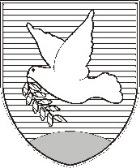 OBČINA IZOLA SVET KRAJEVNE SKUPNOSTI KORTEKorte 44	6310 IzolaTel: 05 64 21 170,  Fax: 05 64 21 170E-mail: ks.korte@siol.netWeb: www.izola.siZapisala:Jelena DudinePredsednik Sveta KS:Edi Grbec 